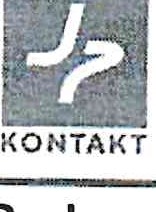 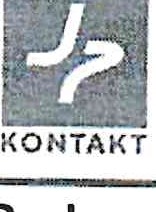 DodavatelJP-KONTAKT, s.r.o.Dasicka 1797 Pardubice 53003ICO : 25922378DIC : CZ25922378OdberatelPrijemcePrakticka skola, Zakladni skola a Matei'ska skolaRaisova 67754701 NachodZaevidoval  Flllp Pavel	10. 11 2021 8:37:32 Vyfizuje		IPor.	Nazev zbozl1O	Vynaska zbozi na misto v pfizemi nebo vytahem bez asistence zakaznika20	SJS - 100 - 50 skrin satni, sire 50 cm, 2-dilna, seda/modraCislo skladu	Objednilno	Cena za jednotku	Cena celkem1,00 ks	1 580,00	1 580,0001	25,00 ks	3 190,00	79 750,00,    "'"? "(T	-  - 1, - k■nt, <ct.cp /l.	@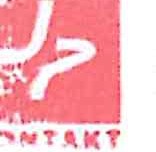 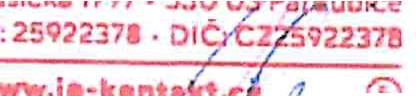 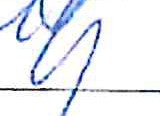 Razitko a podpis do,davatelePrakt icka sMl4, ,1	/Zakladni skola a Mdt   1sko)ciJ osef a Zemana,: . ' \wd,rco: 10a 361tl ffb< Q)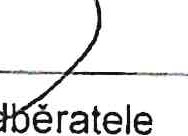 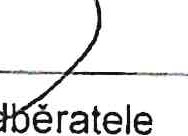 OBJEDNJ\VKA PRIJATA A ODSOUHLAS NA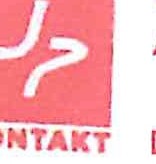 DNE:..o II, 2t-'l -Tento doklad by/ vyti$l n intormacn/m systemem QI 102 2, www, q cz